							ПРЕСС-РЕЛИЗ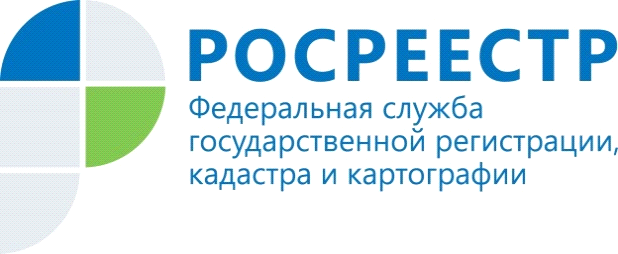                                                                                                                             23.09.2019УПРАВЛЕНИЕ РОСРЕЕСТРА ПО МУРМАНСКОЙ ОБЛАСТИ ИНФОРМИРУЕТОб образовании земельного участка под многоквартирным домом      Вступили в силу изменения статью 16 Федерального закона от 29 декабря 2004 года N 189-ФЗ "О введении в действие Жилищного кодекса Российской Федерации", которые устанавливают прямую обязанность органов власти проводить все необходимые действия по образованию земельного участка придомовой территории многоквартирных домов. В целях образования такого земельного участка уполномоченными органами государственной власти или органами местного самоуправления совершаются все необходимые действия, предусмотренные законом, в том числе обеспечиваются утверждение в порядке, установленном законодательством о градостроительной деятельности, проекта межевания территории, подготовка межевого плана земельного участка, обращение с заявлением о государственном кадастровом учете в отношении такого земельного участка в орган регистрации прав.      Этот порядок касается домов, построенных до введения в действие Жилищного кодекса – т.е. до 1 марта 2005 года. Причем, независимо от обращения собственников помещений в многоквартирных домах.     Кроме того, органы власти должны уведомлять собственников помещений в многоквартирных домах о начале действий по образованию земельного участка - не позднее чем через 5 рабочих дней после принятия соответствующего решения. Контакты для СМИ: Микитюк Светлана Ивановна,тел. (81533) 9-72-80, факс (81533) 9-51-07, e-mail: kandalaksha@r51.rosreestr.ruПросим об опубликовании  данной информации уведомить по электронной почте: 51_upr@rosreestr.ru